 招商瑞文混合型证券投资基金2024年第1季度报告2024年03月31日基金管理人：招商基金管理有限公司 基金托管人：中国银行股份有限公司 送出日期：2024年4月19日 重要提示基金管理人的董事会及董事保证本报告所载资料不存在虚假记载、误导性陈述或重大遗漏，并对其内容的真实性、准确性和完整性承担个别及连带责任。基金托管人中国银行股份有限公司根据本基金合同规定，于2024年4月18日复核了本报告中的财务指标、净值表现和投资组合报告等内容，保证复核内容不存在虚假记载、误导性陈述或者重大遗漏。基金管理人承诺以诚实信用、勤勉尽责的原则管理和运用基金资产，但不保证基金一定盈利。基金的过往业绩并不代表其未来表现。投资有风险，投资者在作出投资决策前应仔细阅读本基金的招募说明书。本报告中财务资料未经审计。本报告期自2024年1月1日起至3月31日止。基金产品概况主要财务指标和基金净值表现主要财务指标单位：人民币元注：1、上述基金业绩指标不包括持有人认购或交易基金的各项费用，计入费用后实际收益水平要低于所列数字；2、本期已实现收益指基金本期利息收入、投资收益、其他收入(不含公允价值变动收益)扣除相关费用和信用减值损失后的余额，本期利润为本期已实现收益加上本期公允价值变动收益。基金净值表现本报告期基金份额净值增长率及其与同期业绩比较基准收益率的比较招商瑞文混合A招商瑞文混合C自基金合同生效以来基金累计净值增长率变动及其与同期业绩比较基准收益率变动的比较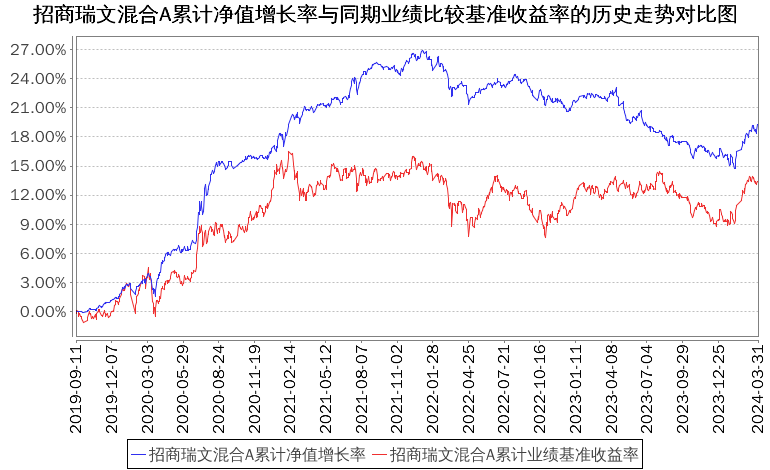 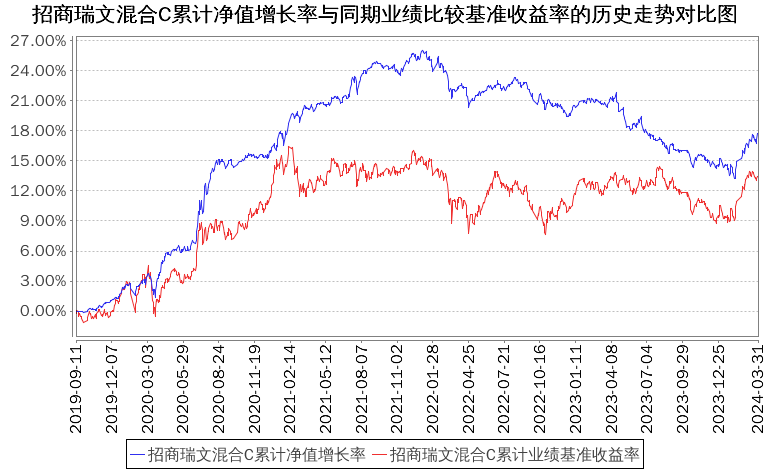 管理人报告基金经理（或基金经理小组）简介注：1、本基金首任基金经理的任职日期为本基金合同生效日，后任基金经理的任职日期以及历任基金经理的离任日期为公司相关会议作出决定的公告（生效）日期；2、证券从业年限计算标准遵从中国证监会《证券基金经营机构董事、监事、高级管理人员及从业人员监督管理办法》中关于证券从业人员范围的相关规定。管理人对报告期内本基金运作遵规守信情况的说明基金管理人声明：在本报告期内，本基金管理人严格遵守《中华人民共和国证券投资基金法》、《公开募集证券投资基金运作管理办法》等有关法律法规及其各项实施准则的规定以及本基金的基金合同等基金法律文件的约定，本着诚实信用、勤勉尽责的原则管理和运用基金资产，在严格控制风险的前提下，为基金持有人谋求最大利益。本报告期内，基金运作整体合法合规，无损害基金持有人利益的行为。基金的投资范围以及投资运作符合有关法律法规及基金合同的规定。公平交易专项说明公平交易制度的执行情况基金管理人已建立较完善的研究方法和投资决策流程，确保各投资组合享有公平的投资决策机会。基金管理人建立了所有组合适用的投资对象备选库，制定明确的备选库建立、维护程序。基金管理人拥有健全的投资授权制度，明确投资决策委员会、投资组合经理等各投资决策主体的职责和权限划分，投资组合经理在授权范围内可以自主决策，超过投资权限的操作需要经过严格的审批程序。基金管理人的相关研究成果向内部所有投资组合开放，在投资研究层面不存在各投资组合间不公平的问题。异常交易行为的专项说明基金管理人严格控制不同投资组合之间的同日反向交易，严格禁止可能导致不公平交易和利益输送的同日反向交易。确因投资组合的投资策略或流动性等需要而发生的同日反向交易，基金管理人要求相关投资组合经理提供决策依据，并留存记录备查，完全按照有关指数的构成比例进行投资的组合等除外。本报告期内，本基金各项交易均严格按照相关法律法规、基金合同的有关要求执行，本公司所有投资组合参与的交易所公开竞价同日反向交易不存在成交较少的单边交易量超过该证券当日成交量的5%的情形。报告期内未发现有可能导致不公平交易和利益输送的重大异常交易行为。报告期内基金投资策略和运作分析2024年一季度，国内经济起步平稳，各项经济数据都显示出了较强的韧性，同时海外进入补库的周期，需求有所恢复，使得进出口和制造业PMI都超出了市场的预期。但债券市场利率不断下行，也反映出市场对于未来增长持续性动能的担忧以及全资产回报率不足的背景下，资金配置的堰塞湖。权益市场在一季度经历了较大幅度的震荡，在春节前后走出了深V的走势。在经历了2年的调整后，市场估值已经接近了历史极值的水平，对于远期过度的悲观的反应也在近期有所修正。哑铃策略似乎是一季度表现最好的配置方案，高分红红利资产及AI相关的高成长资产表现出众，而传统的医药，军工等成长行业依然低迷。报告期内我们增加了对于交运，机械行业的配置，小幅减仓了电力设备。债券市场出现明显上涨，特别是久期长的券种，收益率下降较为显著。开年以后，权益市场表现不佳，地方债等政府债券发行进度偏慢，加上市场本身对经济基本面下行较为担忧，在此背景下，叠加资金面宽松，整体债券市场表现较好。组合操作上，固定收益类资产整体配置较为中性，整体跟上市场节奏，主要是纯债品种配置久期和市场中位数相比略短，同时组合配置了一定大盘低价转债取得一定收益。报告期内基金的业绩表现报告期内，本基金A类份额净值增长率为2.20%，同期业绩基准增长率为2.63%，C类份额净值增长率为2.12%，同期业绩基准增长率为2.63%。报告期内基金持有人数或基金资产净值预警说明报告期内，本基金未发生连续二十个工作日出现基金份额持有人数量不满二百人或者基金资产净值低于五千万元的情形。投资组合报告报告期末基金资产组合情况报告期末按行业分类的股票投资组合报告期末按行业分类的境内股票投资组合金额单位：人民币元报告期末按行业分类的港股通投资股票投资组合本基金本报告期末未持有港股通投资股票。报告期末按公允价值占基金资产净值比例大小排序的前十名股票投资明细金额单位：人民币元报告期末按债券品种分类的债券投资组合金额单位：人民币元报告期末按公允价值占基金资产净值比例大小排名的前五名债券投资明细金额单位：人民币元报告期末按公允价值占基金资产净值比例大小排名的前十名资产支持证券投资明细本基金本报告期末未持有资产支持证券。报告期末按公允价值占基金资产净值比例大小排序的前五名贵金属投资明细本基金本报告期末未持有贵金属。报告期末按公允价值占基金资产净值比例大小排名的前五名权证投资明细本基金本报告期末未持有权证。报告期末本基金投资的股指期货交易情况说明报告期末本基金投资的股指期货持仓和损益明细本基金本报告期末未持有股指期货合约。本基金投资股指期货的投资政策本基金投资股指期货将根据风险管理的原则，以套期保值为目的，主要选择流动性好、交易活跃的股指期货合约。通过对股指期货的投资，实现管理市场风险和改善投资组合风险收益特性的目的。报告期末本基金投资的国债期货交易情况说明本期国债期货投资政策本基金参与国债期货投资是为了有效控制债券市场的系统性风险，本基金将根据风险管理原则，以套期保值为主要目的，适度运用国债期货提高投资组合运作效率。在国债期货投资过程中，基金管理人通过对宏观经济和利率市场走势的分析与判断，并充分考虑国债期货的收益性、流动性及风险特征，通过资产配置，谨慎进行投资，以调整债券组合的久期，降低投资组合的整体风险。报告期末本基金投资的国债期货持仓和损益明细金额单位：人民币元本期国债期货投资评价本报告期内，本基金投资国债期货符合既定的投资政策和投资目的。投资组合报告附注报告期内基金投资的前十名证券除19农业银行永续债01（证券代码1928021）、20光大银行永续债（证券代码2028037）、20农业银行永续债01（证券代码2028017）、20邮储银行永续债（证券代码2028006）、21工商银行永续债01（证券代码2128021）、21邮储银行永续债01（证券代码2128011）、中海油服（证券代码601808）外其他证券的发行主体未有被监管部门立案调查，不存在报告编制日前一年内受到公开谴责、处罚的情形。1、19农业银行永续债01（证券代码1928021）根据发布的相关公告，该证券发行人在报告期内因未依法履行职责、未按期申报税款、违反税收管理规定等原因，多次受到监管机构的处罚。2、20光大银行永续债（证券代码2028037）根据发布的相关公告，该证券发行人在报告期内因违规经营、未依法履行职责、违反税收管理规定、涉嫌违反法律法规，多次受到监管机构的处罚。3、20农业银行永续债01（证券代码2028017）根据发布的相关公告，该证券发行人在报告期内因未依法履行职责、未按期申报税款、违反税收管理规定等原因，多次受到监管机构的处罚。4、20邮储银行永续债（证券代码2028006）根据发布的相关公告，该证券发行人在报告期内因违规经营、违反反洗钱法、未依法履行职责等原因,多次受到监管机构的处罚。5、21工商银行永续债01（证券代码2128021）根据发布的相关公告，该证券发行人在报告期内因违规经营、内部制度不完善、违反反洗钱法、未依法履行职责等原因，多次受到监管机构的处罚。6、21邮储银行永续债01（证券代码2128011）根据发布的相关公告，该证券发行人在报告期内因违规经营、违反反洗钱法、未依法履行职责等原因,多次受到监管机构的处罚。7、中海油服（证券代码601808）根据2023年4月7日发布的相关公告，该证券发行人因未依法履行职责被中华人民共和国滨州海事局处以罚款。对上述证券的投资决策程序的说明：本基金投资上述证券的投资决策程序符合相关法律法规和公司制度的要求。本基金投资的前十名股票没有超出基金合同规定的备选股票库，本基金管理人从制度和流程上要求股票必须先入库再买入。其他资产构成金额单位：人民币元报告期末持有的处于转股期的可转换债券明细报告期末前十名股票中存在流通受限情况的说明本基金本报告期末投资前十名股票中不存在流通受限情况。开放式基金份额变动单位：份基金管理人运用固有资金投资本基金情况基金管理人持有本基金份额变动情况本报告期内基金管理人无运用固有资金投资本基金的情况。基金管理人运用固有资金投资本基金交易明细本报告期内基金管理人无运用固有资金投资本基金的交易明细。备查文件目录备查文件目录1、中国证券监督管理委员会批准设立招商基金管理有限公司的文件；2、中国证券监督管理委员会批准招商瑞文混合型证券投资基金设立的文件；3、《招商瑞文混合型证券投资基金基金合同》；4、《招商瑞文混合型证券投资基金托管协议》；5、《招商瑞文混合型证券投资基金招募说明书》；6、基金管理人业务资格批件、营业执照。存放地点招商基金管理有限公司地址：深圳市福田区深南大道7088号查阅方式上述文件可在招商基金管理有限公司互联网站上查阅，或者在营业时间内到招商基金管理有限公司查阅。投资者对本报告书如有疑问，可咨询本基金管理人招商基金管理有限公司。客户服务中心电话：400-887-9555网址：http://www.cmfchina.com招商基金管理有限公司2024年4月19日 基金简称招商瑞文混合招商瑞文混合基金主代码007725007725交易代码007725007725基金运作方式契约型开放式契约型开放式基金合同生效日2019年9月11日2019年9月11日报告期末基金份额总额6,392,031,212.91份6,392,031,212.91份投资目标在控制风险、确保基金资产良好流动性的前提下，追求较高回报率，力争实现基金资产长期稳健增值。在控制风险、确保基金资产良好流动性的前提下，追求较高回报率，力争实现基金资产长期稳健增值。投资策略1、大类资产配置本基金依据定期公布的宏观和金融数据以及投资部门对于宏观经济、股市政策、市场趋势的综合分析，重点关注包括、GDP增速、固定资产投资增速、净出口增速、通胀率、货币供应、利率等宏观指标的变化趋势，同时强调金融市场投资者行为分析，关注资本市场资金供求关系变化等因素，在深入分析和充分论证的基础上评估宏观经济运行及政策对资本市场的影响方向和力度，形成资产配置的整体规划。2、股票投资策略本基金主要采取自下而上的选股策略，通过定量分析和定性分析相结合的方法挖掘优质上市公司，筛选其中安全边际较高的个股构建投资组合。3、债券投资策略本基金采用的债券投资策略包括：久期策略、收益率曲线策略、个券选择策略和信用策略等，对于可转换债券等特殊品种，将根据其特点采取相应的投资策略。4、资产支持证券投资策略在控制风险的前提下，本基金对资产支持证券从五个方面综合定价，选择低估的品种进行投资。五个方面包括信用因素、流动性因素、利率因素、税收因素和提前还款因素。5、股指期货投资策略本基金投资股指期货将根据风险管理的原则，以套期保值为目的，主要选择流动性好、交易活跃的股指期货合约。通过对股指期货的投资，实现管理市场风险和改善投资组合风险收益特性的目的。6、国债期货投资策略本基金参与国债期货投资是为了有效控制债券市场的系统性风险，本基金将根据风险管理原则，以套期保值为主要目的，适度运用国债期货提高投资组合运作效率。在国债期货投资过程中，基金管理人通过对宏观经济和利率市场走势的分析与判断，并充分考虑国债期货的收益性、流动性及风险特征，通过资产配置，谨慎进行投资，以调整债券组合的久期，降低投资组合的整体风险。7、存托凭证投资策略在控制风险的前提下，本基金将根据本基金的投资目标和股票投资策略，基于对基础证券投资价值的深入研究判断，进行存托凭证的投资。1、大类资产配置本基金依据定期公布的宏观和金融数据以及投资部门对于宏观经济、股市政策、市场趋势的综合分析，重点关注包括、GDP增速、固定资产投资增速、净出口增速、通胀率、货币供应、利率等宏观指标的变化趋势，同时强调金融市场投资者行为分析，关注资本市场资金供求关系变化等因素，在深入分析和充分论证的基础上评估宏观经济运行及政策对资本市场的影响方向和力度，形成资产配置的整体规划。2、股票投资策略本基金主要采取自下而上的选股策略，通过定量分析和定性分析相结合的方法挖掘优质上市公司，筛选其中安全边际较高的个股构建投资组合。3、债券投资策略本基金采用的债券投资策略包括：久期策略、收益率曲线策略、个券选择策略和信用策略等，对于可转换债券等特殊品种，将根据其特点采取相应的投资策略。4、资产支持证券投资策略在控制风险的前提下，本基金对资产支持证券从五个方面综合定价，选择低估的品种进行投资。五个方面包括信用因素、流动性因素、利率因素、税收因素和提前还款因素。5、股指期货投资策略本基金投资股指期货将根据风险管理的原则，以套期保值为目的，主要选择流动性好、交易活跃的股指期货合约。通过对股指期货的投资，实现管理市场风险和改善投资组合风险收益特性的目的。6、国债期货投资策略本基金参与国债期货投资是为了有效控制债券市场的系统性风险，本基金将根据风险管理原则，以套期保值为主要目的，适度运用国债期货提高投资组合运作效率。在国债期货投资过程中，基金管理人通过对宏观经济和利率市场走势的分析与判断，并充分考虑国债期货的收益性、流动性及风险特征，通过资产配置，谨慎进行投资，以调整债券组合的久期，降低投资组合的整体风险。7、存托凭证投资策略在控制风险的前提下，本基金将根据本基金的投资目标和股票投资策略，基于对基础证券投资价值的深入研究判断，进行存托凭证的投资。业绩比较基准沪深300指数收益率*30%＋中证全债指数收益率*70%沪深300指数收益率*30%＋中证全债指数收益率*70%风险收益特征本基金是混合型基金，预期收益和预期风险高于货币市场基金和债券型基金，低于股票型基金。本基金是混合型基金，预期收益和预期风险高于货币市场基金和债券型基金，低于股票型基金。基金管理人招商基金管理有限公司招商基金管理有限公司基金托管人中国银行股份有限公司中国银行股份有限公司下属分级基金的基金简称招商瑞文混合A招商瑞文混合C下属分级基金的交易代码007725007726报告期末下属分级基金的份额总额4,552,796,543.19份1,839,234,669.72份主要财务指标报告期（2024年1月1日－2024年3月31日）报告期（2024年1月1日－2024年3月31日）主要财务指标招商瑞文混合A招商瑞文混合C1.本期已实现收益28,154,667.029,731,105.592.本期利润116,576,502.3344,872,652.503.加权平均基金份额本期利润0.02460.02304.期末基金资产净值5,432,875,770.982,165,010,670.195.期末基金份额净值1.19331.1771阶段份额净值增长率①份额净值增长率标准差②业绩比较基准收益率③业绩比较基准收益率标准差④①-③②-④过去三个月2.20%0.28%2.63%0.30%-0.43%-0.02%过去六个月1.56%0.23%1.48%0.27%0.08%-0.04%过去一年-2.16%0.22%0.65%0.26%-2.81%-0.04%过去三年-1.17%0.19%0.96%0.31%-2.13%-0.12%自基金合同生效起至今19.33%0.22%13.46%0.34%5.87%-0.12%阶段份额净值增长率①份额净值增长率标准差②业绩比较基准收益率③业绩比较基准收益率标准差④①-③②-④过去三个月2.12%0.28%2.63%0.30%-0.51%-0.02%过去六个月1.40%0.23%1.48%0.27%-0.08%-0.04%过去一年-2.45%0.22%0.65%0.26%-3.10%-0.04%过去三年-2.06%0.19%0.96%0.31%-3.02%-0.12%自基金合同生效起至今17.71%0.22%13.46%0.34%4.25%-0.12%姓名职务任本基金的基金经理期限任本基金的基金经理期限证券从业年限说明姓名职务任职日期离任日期证券从业年限说明余芽芳本基金基金经理2019年9月11日-11女，博士。2012年7月加入华创证券有限责任公司，曾任宏观助理分析师、宏观分析师，对国内宏观经济有较全面的研究经验；2016年4月加入招商基金管理有限公司，曾任固定收益投资部高级研究员、招商丰和灵活配置混合型证券投资基金、招商丰乐灵活配置混合型证券投资基金、招商丰源灵活配置混合型证券投资基金、招商丰达灵活配置混合型证券投资基金、招商丰睿灵活配置混合型证券投资基金、招商丰茂灵活配置混合型发起式证券投资基金基金经理，现任招商瑞庆灵活配置混合型证券投资基金、招商瑞文混合型证券投资基金、招商瑞恒一年持有期混合型证券投资基金、招商瑞信稳健配置混合型证券投资基金、招商瑞安1年持有期混合型证券投资基金、招商瑞乐6个月持有期混合型证券投资基金、招商瑞泰1年持有期混合型证券投资基金、招商瑞鸿6个月持有期混合型证券投资基金、招商瑞享1年持有期混合型证券投资基金基金经理。吴德瑄本基金基金经理2023年4月12日-10男，硕士。2013年7月至2015年1月在广州证券股份有限公司工作，任资产管理总部研究员；2015年1月至2020年12月在金鹰基金管理有限公司工作，历任行业研究员、基金经理助理、基金经理等职；2021年1月至2023年1月在信泰人寿保险股份有限公司工作，任资产管理中心股票投资经理；2023年1月加入招商基金管理有限公司，现任招商瑞乐6个月持有期混合型证券投资基金、招商瑞庆灵活配置混合型证券投资基金、招商瑞文混合型证券投资基金、招商瑞享1年持有期混合型证券投资基金基金经理。序号项目金额（元）占基金总资产的比例（%）1权益投资1,641,773,159.7021.50其中：股票1,641,773,159.7021.502基金投资--3固定收益投资5,892,808,659.3177.18其中：债券5,892,808,659.3177.18      资产支持证券--4贵金属投资--5金融衍生品投资--6买入返售金融资产50,014,121.310.66其中：买断式回购的买入返售金融资产--7银行存款和结算备付金合计19,105,597.840.258其他资产31,848,407.510.429合计7,635,549,945.67100.00代码行业类别公允价值（元）占基金资产净值比例（％）A农、林、牧、渔业--B采矿业192,104,526.422.53C制造业799,200,820.1910.52D电力、热力、燃气及水生产和供应业167,277,292.422.20E建筑业7,352.250.00F批发和零售业496,688.680.01G交通运输、仓储和邮政业104,837,586.451.38H住宿和餐饮业--I信息传输、软件和信息技术服务业169,068,403.092.23J金融业--K房地产业--L租赁和商务服务业4,000,753.600.05M科学研究和技术服务业177,030,712.602.33N水利、环境和公共设施管理业27,749,024.000.37O居民服务、修理和其他服务业--P教育--Q卫生和社会工作--R文化、体育和娱乐业--S综合--合计1,641,773,159.7021.61序号股票代码股票名称数量（股）公允价值（元）占基金资产净值比例（％）1300750宁德时代1,174,935223,425,639.602.942601808中海油服8,546,071162,546,270.422.143000063中兴通讯4,919,800137,705,202.001.814600600青岛啤酒1,319,100109,973,367.001.455600050中国联通22,324,501104,255,419.671.376600011华能国际9,309,40087,322,172.001.157600150中国船舶2,108,50078,014,500.001.038002352顺丰控股1,928,65070,202,860.000.929300416苏试试验3,899,00756,535,601.500.7410603816顾家家居1,475,76654,411,492.420.72序号债券品种公允价值（元）占基金资产净值比例（％）1国家债券355,810,802.624.682央行票据--3金融债券2,398,041,064.7131.56其中：政策性金融债309,963,967.224.084企业债券1,732,485,681.6822.805企业短期融资券--6中期票据1,074,507,292.6114.147可转债（可交换债）86,796,823.241.148同业存单245,166,994.453.239其他--10合计5,892,808,659.3177.56序号债券代码债券名称数量（张）公允价值（元）占基金资产净值比例（％）1202801720农业银行永续债013,400,000354,457,245.904.672192802119农业银行永续债013,000,000310,377,049.184.093212802121工商银行永续债012,100,000223,674,190.162.944212801121邮储银行永续债012,100,000217,995,096.992.875202800620邮储银行永续债1,700,000172,317,486.582.27代码名称持仓量（买/卖）合约市值（元）公允价值变动（元）风险指标说明T240610年期国债2406-7-7,284,200.00-137,900.00-TL240630年期国债2406-3-3,190,800.00-85,000.00-TL240930年期国债2409-25-26,600,000.00-90,400.00-公允价值变动总额合计（元）公允价值变动总额合计（元）公允价值变动总额合计（元）公允价值变动总额合计（元）公允价值变动总额合计（元）-313,300.00国债期货投资本期收益（元）国债期货投资本期收益（元）国债期货投资本期收益（元）国债期货投资本期收益（元）国债期货投资本期收益（元）-382,148.50国债期货投资本期公允价值变动（元）国债期货投资本期公允价值变动（元）国债期货投资本期公允价值变动（元）国债期货投资本期公允价值变动（元）国债期货投资本期公允价值变动（元）-7,000.00序号名称金额（元）1存出保证金1,684,647.602应收清算款30,118,873.043应收股利-4应收利息-5应收申购款44,886.876其他应收款-7其他-8合计31,848,407.51序号债券代码债券名称公允价值（元）占基金资产净值比例（％）1110059浦发转债64,624,394.400.852127082亚科转债14,779,403.190.193113055成银转债6,952,205.430.094127022恒逸转债440,820.220.01项目招商瑞文混合A招商瑞文混合C报告期期初基金份额总额4,981,507,105.812,072,267,684.33报告期期间基金总申购份额4,123,210.921,788,907.09减：报告期期间基金总赎回份额432,833,773.54234,821,921.70报告期期间基金拆分变动份额（份额减少以"-"填列）--报告期期末基金份额总额4,552,796,543.191,839,234,669.72